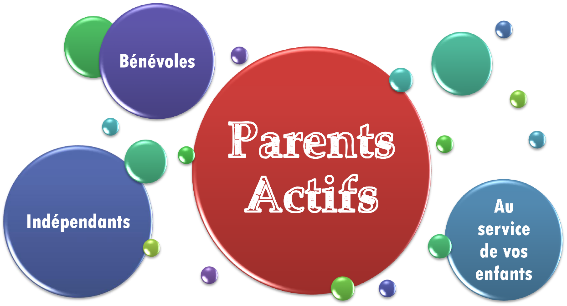        Association de Parents d’élèvesCollège Jules FERRY – Mantes-la-JolieCourriel : parents.actifs@gmail.comCOORDONNEES 2017/2018PARENT (S) :Nom : …………………………………………………………………………………………………………………Prénom : ……………………………………………………………………………………………………………Courriel : ……………………………………………………………………………………………………………N° tel : ……………………………………………………………………………………………………………….ENFANT (S) :Nom : ……………………………………………………………………………………………………………….Prénom : ……………………………………………………………………………………………………………Classe : ……………………………………………………………………………………………………………...Nom : …………………………………………………………………………………………………………………Prénom : ……………………………………………………………………………………………………………Classe : ………………………………………………………………………………………………………………Souhaitez -vous : Participer à la réunion de rentrée,      Recevoir des mails d’information,    Participer aux actions de l’association (commission, conseil de classe….)   A COMPLETER ET RENVOYER A L’ADRESSE CI-DESSUS 